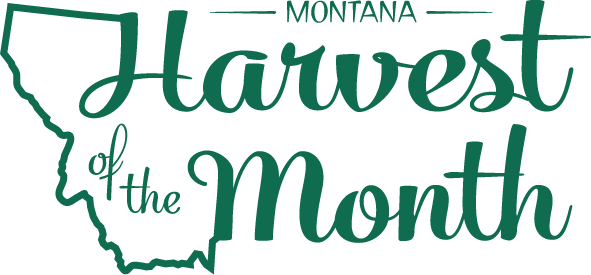 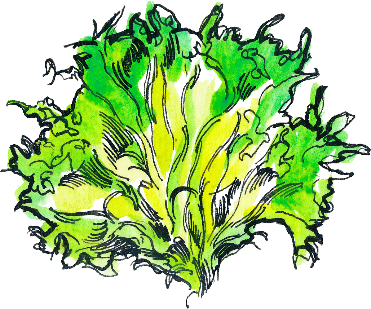 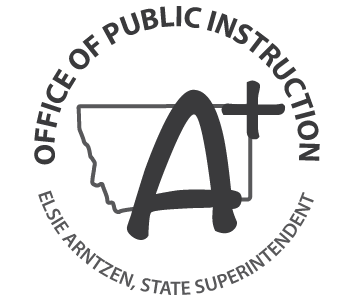 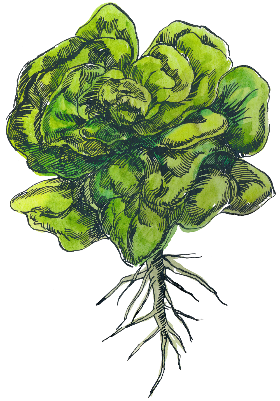 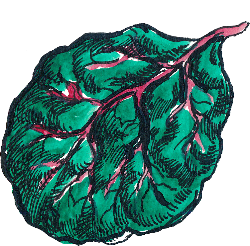 MondayTuesdayWednesdayThursdayFriday3Write Here4Write Here5Write Here6Write Here7Write Here10Write Here11Write Here12Write Here13Write Here14Write Here17Write Here18Write Here19Write Here20Write Here21Write Here24Write Here25Write Here26Write Here27Write Here28Write Here